Zpravodaj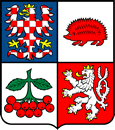 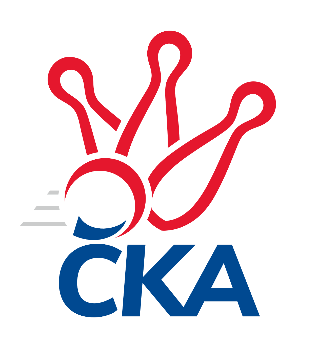 kuželkářského svazu Kraje VysočinaKrajská soutěž Vysočiny 2023/2024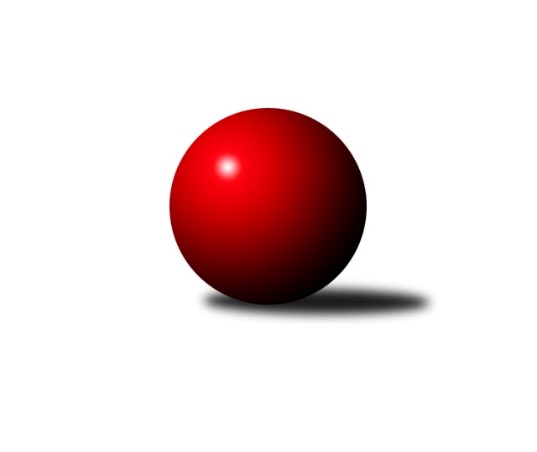 Č.11Ročník 2023/2024	19.1.2024Nejlepšího výkonu v tomto kole: 1819 dosáhlo družstvo: Sokol Častrov Výsledky 11. kolaSouhrnný přehled výsledků:KK SCI Jihlava 	- TJ Start Jihlava B	2:4	1645:1673	4.0:4.0	17.1.TJ Třebíč D	- Sokol Častrov 	0:6	1671:1819	2.0:6.0	18.1.TJ Slovan Kamenice nad Lipou E	- TJ Nové Město na Moravě C	0:6	1524:1703	1.0:7.0	19.1.KK Slavoj Žirovnice B	- TJ Spartak Pelhřimov G	6:0	1749:1672	5.0:3.0	19.1.Tabulka družstev:	1.	KK Slavoj Žirovnice B	10	8	0	2	44.0 : 16.0	49.0 : 31.0	1705	16	2.	Sokol Častrov	10	7	1	2	44.0 : 16.0	53.5 : 26.5	1693	15	3.	TJ Třebíč D	10	7	0	3	36.0 : 24.0	41.5 : 38.5	1649	14	4.	TJ Nové Město na Moravě C	10	6	0	4	31.5 : 28.5	41.0 : 39.0	1652	12	5.	TJ Slovan Kamenice nad Lipou D	9	5	0	4	32.5 : 21.5	42.5 : 29.5	1645	10	6.	TJ Start Jihlava B	10	3	1	6	24.0 : 36.0	30.0 : 50.0	1617	7	7.	KK SCI Jihlava	10	3	0	7	27.0 : 33.0	44.0 : 36.0	1647	6	8.	TJ Spartak Pelhřimov G	9	2	1	6	15.0 : 39.0	31.5 : 40.5	1616	5	9.	TJ Slovan Kamenice nad Lipou E	10	1	1	8	10.0 : 50.0	19.0 : 61.0	1498	3Podrobné výsledky kola:	KK SCI Jihlava 	1645	2:4	1673	TJ Start Jihlava B	Anna Doležalová	 	 189 	 180 		369 	1:1	 385 		185 	 200		Robert Lacina	Jiří Chalupa	 	 238 	 220 		458 	2:0	 406 		201 	 205		Nikola Partlová	Vladimír Dočekal	 	 184 	 170 		354 	0:2	 444 		224 	 220		Jiří Lukšanderl	Svatopluk Birnbaum	 	 251 	 213 		464 	1:1	 438 		220 	 218		Jiří Poláčekrozhodčí: Svatopluk BirnbaumNejlepší výkon utkání: 464 - Svatopluk Birnbaum	TJ Třebíč D	1671	0:6	1819	Sokol Častrov 	Marie Dobešová	 	 206 	 233 		439 	1:1	 468 		238 	 230		Petr Němec	Martin Janík	 	 199 	 199 		398 	0:2	 470 		221 	 249		Michal Votruba	Zdeněk Toman	 	 222 	 223 		445 	1:1	 446 		226 	 220		Miroslav Němec	Petr Picmaus	 	 190 	 199 		389 	0:2	 435 		215 	 220		Jaroslav Kolářrozhodčí: VDNejlepší výkon utkání: 470 - Michal Votruba	TJ Slovan Kamenice nad Lipou E	1524	0:6	1703	TJ Nové Město na Moravě C	Jiří Buzek *1	 	 180 	 184 		364 	0:2	 443 		213 	 230		Petra Svobodová	Josef Vančík	 	 219 	 189 		408 	1:1	 409 		213 	 196		Aleš Hrstka	David Fára	 	 206 	 193 		399 	0:2	 426 		212 	 214		Katka Moravcová	Václav Rychtařík st.	 	 164 	 189 		353 	0:2	 425 		216 	 209		Karel Hlisnikovskýrozhodčí: David Fárastřídání: *1 od 19. hodu Pavel VaníčekNejlepší výkon utkání: 443 - Petra Svobodová	KK Slavoj Žirovnice B	1749	6:0	1672	TJ Spartak Pelhřimov G	Jan Bureš	 	 237 	 234 		471 	1:1	 448 		211 	 237		Radek David	Zdeněk Januška	 	 212 	 209 		421 	2:0	 391 		196 	 195		Lucie Melicharová	Daniel Bašta	 	 199 	 211 		410 	1:1	 405 		221 	 184		Lukáš Melichar	Vilém Ryšavý	 	 230 	 217 		447 	1:1	 428 		234 	 194		Jan Hruškarozhodčí: Kočovský LiborNejlepší výkon utkání: 471 - Jan BurešPořadí jednotlivců:	jméno hráče	družstvo	celkem	plné	dorážka	chyby	poměr kuž.	Maximum	1.	Miroslav Němec 	Sokol Častrov 	438.71	306.3	132.4	7.3	7/7	(489)	2.	Jan Bureš 	KK Slavoj Žirovnice B	437.83	296.5	141.3	4.5	4/5	(473)	3.	Jiří Poláček 	TJ Start Jihlava B	437.00	297.9	139.1	4.4	4/6	(451)	4.	Petra Svobodová 	TJ Nové Město na Moravě C	436.44	298.9	137.6	8.6	4/5	(462)	5.	Svatopluk Birnbaum 	KK SCI Jihlava 	433.40	297.4	136.1	4.4	4/5	(464)	6.	Karel Hlisnikovský 	TJ Nové Město na Moravě C	433.08	304.0	129.1	5.4	5/5	(470)	7.	Petr Němec 	Sokol Častrov 	430.42	293.8	136.7	5.2	6/7	(468)	8.	Zdeněk Januška 	KK Slavoj Žirovnice B	428.40	291.1	137.3	5.2	5/5	(453)	9.	Petr Dobeš  st.	TJ Třebíč D	427.45	292.6	134.9	5.8	5/5	(479)	10.	Petra Schoberová 	TJ Slovan Kamenice nad Lipou D	425.44	292.7	132.8	5.6	6/6	(472)	11.	Jiří Chalupa 	KK SCI Jihlava 	425.30	298.0	127.4	7.2	5/5	(486)	12.	Jiří Lukšanderl 	TJ Start Jihlava B	423.25	295.5	127.8	6.8	4/6	(444)	13.	Michal Votruba 	Sokol Častrov 	423.22	286.1	137.2	7.6	6/7	(470)	14.	Pavel Šindelář 	TJ Slovan Kamenice nad Lipou D	422.80	293.2	129.6	6.2	5/6	(440)	15.	Dominik Schober 	TJ Slovan Kamenice nad Lipou D	421.44	290.2	131.3	7.3	6/6	(439)	16.	Daniel Bašta 	KK Slavoj Žirovnice B	420.71	290.1	130.6	6.4	4/5	(457)	17.	Katka Moravcová 	TJ Nové Město na Moravě C	418.45	294.8	123.7	7.7	4/5	(436)	18.	Vilém Ryšavý 	KK Slavoj Žirovnice B	417.23	298.2	119.0	8.3	5/5	(482)	19.	Martin Marek 	Sokol Častrov 	416.70	289.9	126.9	7.2	5/7	(440)	20.	Miroslav Matějka 	KK SCI Jihlava 	414.88	295.3	119.6	10.1	4/5	(430)	21.	Lukáš Melichar 	TJ Spartak Pelhřimov G	412.44	283.7	128.8	5.9	6/6	(449)	22.	Zdeněk Toman 	TJ Třebíč D	411.33	291.1	120.2	9.9	5/5	(458)	23.	Jan Hruška 	TJ Spartak Pelhřimov G	409.75	279.0	130.8	7.3	4/6	(445)	24.	Nikola Partlová 	TJ Start Jihlava B	409.75	284.0	125.8	7.7	4/6	(449)	25.	Lucie Melicharová 	TJ Spartak Pelhřimov G	407.00	277.6	129.4	8.0	5/6	(431)	26.	Aleš Hrstka 	TJ Nové Město na Moravě C	402.00	288.0	114.0	9.8	4/5	(431)	27.	Radek David 	TJ Spartak Pelhřimov G	401.90	288.8	113.1	10.3	5/6	(448)	28.	Jiří Pavlas 	TJ Třebíč D	400.38	280.1	120.3	11.1	4/5	(427)	29.	Tomáš Vestfál 	TJ Start Jihlava B	398.00	283.9	114.1	9.7	5/6	(423)	30.	Aleš Schober 	TJ Slovan Kamenice nad Lipou D	398.00	286.3	111.8	12.8	4/6	(434)	31.	Jiří Poduška 	TJ Spartak Pelhřimov G	384.67	276.7	108.0	13.1	4/6	(406)	32.	Marta Tkáčová 	TJ Start Jihlava B	381.69	273.6	108.1	12.9	4/6	(412)	33.	Josef Vančík 	TJ Slovan Kamenice nad Lipou E	379.88	276.6	103.3	11.1	4/5	(410)	34.	Robert Lacina 	TJ Start Jihlava B	377.25	279.8	97.4	15.4	4/6	(408)	35.	David Fára 	TJ Slovan Kamenice nad Lipou E	372.75	269.6	103.2	14.7	5/5	(414)	36.	Vladimír Dočekal 	KK SCI Jihlava 	372.25	274.5	97.8	12.4	4/5	(392)	37.	Libuše Kuběnová 	TJ Nové Město na Moravě C	369.67	267.4	102.3	9.7	4/5	(389)		Josef Vrbka 	TJ Třebíč D	450.00	310.0	140.0	4.0	1/5	(450)		David Jelínek 	KK Slavoj Žirovnice B	431.67	288.6	143.1	4.9	3/5	(475)		Petr Picmaus 	TJ Třebíč D	431.17	304.6	126.6	7.0	3/5	(483)		Jan Švarc 	TJ Slovan Kamenice nad Lipou E	430.80	305.2	125.6	6.6	1/5	(452)		Jaroslav Dobeš 	TJ Třebíč D	429.00	293.5	135.5	8.0	2/5	(431)		Jaroslav Kolář 	Sokol Častrov 	424.00	282.5	141.5	6.0	2/7	(435)		Marie Dobešová 	TJ Třebíč D	417.17	298.7	118.5	10.6	3/5	(473)		František Kuběna 	TJ Nové Město na Moravě C	416.50	290.5	126.0	8.5	2/5	(451)		Robert Birnbaum 	KK SCI Jihlava 	416.33	291.7	124.7	8.8	3/5	(431)		Tereza Cimplová 	TJ Slovan Kamenice nad Lipou E	405.00	296.5	108.5	9.5	2/5	(407)		Jaroslav Šindelář 	TJ Slovan Kamenice nad Lipou D	404.25	290.3	114.0	12.8	2/6	(435)		Zdeňka Nováková 	Sokol Častrov 	401.00	284.0	117.0	12.0	1/7	(401)		Rozálie Pevná 	TJ Třebíč D	397.00	295.0	102.0	10.0	1/5	(397)		Martin Janík 	TJ Třebíč D	392.50	281.5	111.0	10.5	1/5	(398)		Anna Doležalová 	KK SCI Jihlava 	390.70	272.8	117.9	11.0	2/5	(441)		Václav Paulík 	TJ Slovan Kamenice nad Lipou D	390.50	271.0	119.5	9.5	2/6	(396)		Michaela Šťastná 	TJ Start Jihlava B	390.00	264.0	126.0	8.0	1/6	(403)		Jiří Čamra 	TJ Spartak Pelhřimov G	387.00	308.0	79.0	17.0	1/6	(387)		Pavel Vaníček 	TJ Slovan Kamenice nad Lipou E	379.67	283.2	96.5	13.5	3/5	(399)		Václav Rychtařík  st.	TJ Slovan Kamenice nad Lipou E	379.47	284.8	94.7	14.5	3/5	(418)		Adam Straka 	TJ Třebíč D	373.00	259.0	114.0	9.0	1/5	(373)		Pavel Vodička 	TJ Slovan Kamenice nad Lipou D	363.75	268.0	95.8	14.8	2/6	(410)		Jiří Houška 	Sokol Častrov 	360.00	238.0	122.0	7.0	1/7	(360)		Jiří Buzek 	TJ Slovan Kamenice nad Lipou E	352.00	255.8	96.3	14.8	2/5	(366)		Jiří Kraus 	TJ Nové Město na Moravě C	342.00	241.0	101.0	15.0	1/5	(342)Sportovně technické informace:Starty náhradníků:registrační číslo	jméno a příjmení 	datum startu 	družstvo	číslo startu
Hráči dopsaní na soupisku:registrační číslo	jméno a příjmení 	datum startu 	družstvo	Program dalšího kola:12. kolo			TJ Nové Město na Moravě C- -- volný los --	31.1.2024	st	18:00	TJ Start Jihlava B- TJ Slovan Kamenice nad Lipou E	1.2.2024	čt	17:30	TJ Spartak Pelhřimov G- TJ Třebíč D	2.2.2024	pá	17:00	TJ Slovan Kamenice nad Lipou D- KK Slavoj Žirovnice B	2.2.2024	pá	18:00	Sokol Častrov - KK SCI Jihlava 	Nejlepší šestka kola - absolutněNejlepší šestka kola - absolutněNejlepší šestka kola - absolutněNejlepší šestka kola - absolutněNejlepší šestka kola - dle průměru kuželenNejlepší šestka kola - dle průměru kuželenNejlepší šestka kola - dle průměru kuželenNejlepší šestka kola - dle průměru kuželenNejlepší šestka kola - dle průměru kuželenPočetJménoNázev týmuVýkonPočetJménoNázev týmuPrůměr (%)Výkon5xJan BurešŽirovnice B4714xSvatopluk BirnbaumKK SCI Jihlava 112.44642xMichal VotrubaČastrov 4702xJiří ChalupaKK SCI Jihlava 110.954582xPetr NěmecČastrov 4683xJan BurešŽirovnice B109.694715xSvatopluk BirnbaumKK SCI Jihlava 4642xMichal VotrubaČastrov 108.364702xJiří ChalupaKK SCI Jihlava 4583xPetr NěmecČastrov 107.94681xRadek DavidPelhřimov G4483xPetra SvobodováNové Město C107.69443